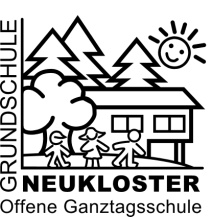 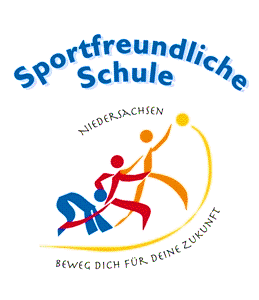 Liebe Eltern,	 										            07.01.2020ich möchte Sie heute über einige Neuigkeiten und Termine unseres Schullebens informieren. KollegiumZum 01.02.2020 nimmt eine weitere Anwärterin ihren Dienst an unserer Schule auf. Frau Gehrike wird in den Fächern Mathematik und evangelische Religion unterrichten.  Ich werde die jeweiligen Klassenelternschaften zeitnah informieren, wenn sich Veränderungen im Fachunterricht ergeben.Der Stundenplan wird sich in einigen Klassen zum 01.02.2020 ändern. PraktikantenVom 13.01. – 31.01.2020 werden zwei Schülerpraktikanten bei uns im Haus sein. Sie werden nach Bedarf in allen Klassen eingesetzt werden.SpendenaktionDie Kinder hatten sich für je eine Spende zur Anschaffung von Polio-Impfstoff und für ein Ernährungspaket entschieden. Beide Spenden wurden inzwischen überwiesen, eine Spendenurkunde hängt im Forum aus. In den nächsten Tagen werden wir schauen, welches Projekt als nächstes unterstützt werden soll.Letzter Schultag / ZeugnisausgabeAm 31.01.2020 erfolgt für Klassen 2 - 4 die Ausgabe der Halbjahreszeugnisse. Damit endet für alle Kinder der Unterricht um 10.50 Uhr.	Montag, 03.02.2020 und Dienstag, 04.02.2020 sind schulfrei.Wenn Sie für Ihr Kind am 31.01. eine schulische Betreuung bis 12.45 Uhr brauchen, geben Sie es bitte unten an.  Geben Sie bitte auch an, ob Ihr Kind an der OGS (12.45 Uhr – 15.30 Uhr) teilnehmen soll. Mit freundlichen Grüßen und den besten Wünschen für ein schönes Jahr 2020!P. Gehrmann, SchulleiterDiesen Abschnitt bitte in jedem Fall bis zum 17.01.2020 mit in die Schule geben.Mein Kind ______________________________ Klasse _____   O geht um 10.50 Uhr nach Hause		O braucht Betreuung bis 12.45 UhrO braucht Betreuung bis 12.45 Uhr und OGS__________________________								Unterschrift